الجمهوريّة الجزائريّة الدّيمقراطيّة الشّعبيّة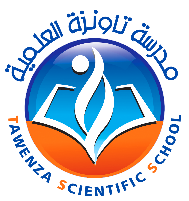 الأستاذ: عيسى بن يحيى سيفاوي بن صالح.                                                                       المدّة الزّمنيّة: ساعتان الإثنين 26 جمادى الثانية 1440هـ / 03 مارس 2019متقييم الفصل الثاني في مادّة التّاريخ والجغرافيا المستوى - الثّانية من التّعليم المتوسّط –أولا: التّاريخالوضعيّة الأولى: (05ن) 1ـ عرّف باختصار كل من:                                                                                                                                              (02ن)     أ. الفتوحات الإسلامية     ب. الدول الموحدة2ـ انجز على سلم زمني الدول المستقلة مع ذكر التواريخ تأسيسها                                                                          (02ن)3. اذكر سببان للفتح الإسلامي لبلاد المغرب                                                                                                              (01ن)الوضعيّة الإدماجيّة: (05ن)بعد سقوط الدولة الموحدية بدأت بوادر الضعف في العالم الإسلامي وخاصة بلاد المغرب فاستغل الغرب المسيحي ذلك ليدخل في مرحلة المواجهة العالم الإسلامي وكان مسرحها الأندلس.السّند 1: " سقطت الأندلس سنة 897ه-1492م "السّند 2: " مصادرة أملاك وثروات مسلمي الأندلس "التعليمة: اِنْطلاقًا من السّندات ومُكتسباتك القبليّة، اُكْتُب فقرة من ثمانيّة (08) أسطر، تشرح فيها أسباب سقوط الأندلس ونتائج انعكاساتها على بلاد المغرب.1/2ثانيا: الجغرافياالوضعيّة الأولى: (05ن)1. اجب بصحيح أو خطأ في ما يلي:                                                                                                                               (02ن) - تقع قارة آسيا في شمال شرق العالم ..........- يتميز المناخ الموسمي بصيف حار وجاف وشتاء بارد ممطر .........- تحتل قارة آسيا المرتبة الثانية عالميا من حيث المساحة ..........- أكبر سلاسل الجبلية في آسيا هي الهيمالايا ............2. حدد الموقع الجغرافي لقارة آسيا                                                                                                                              (03ن)الوضعيّة الثانية: (05ن)1. كم تبلغ مساحة قارة آسيا؟                                                                                                                                      (01ن)2. أكمل ما يلي:                                                                                                                                                                (02ن)- أهم سلاسل الجبلية في قارة آسيا نجد: ................- أهم هضبة بها هي: ..............- أهم مناخ هو: ................- أوسع سهول فيها: ................3. اربط بسهم:                                                                                                                                                                 (02ن)- المناخ الموسمي                                                                   يسود شمال القارة- المناخ القطبي                                                                    يسود جنوب شرق القارة- المناخ الصحراوي                                                             يسود وسط القارة- المناح القاري                                                                     يسود شبه الجزيرة العربيةملاحظة: لا يسمح الكتابة بالقلم الأحمر والرصاص.أستاذ المادّة يرجو لكم كلّ التّوفيق2/2الإجابة النموذجيةأولا: التّاريخالوضعيّة الأولى: (05ن) 1ـ عرّف كل من:                                                                                                                                                               (02ن)     أ. الفتوحات الإسلامية: هو نشر الإسلام خارج مكة والمدينة 1     ب. الدول الموحدة: هي التي قامت بتوحيد بلاد المغرب والأندلس 12ـ انجز على سلم زمني الدول المستقلة            الرسم المتقن 0.5                                                                             (02ن)3. اذكر ثلاث أسباب للفتح الإسلامي بلاد المغرب                                                                                                    (01ن)- نشر الإسلام 0.5- توسيع رقعة الدولة الإسلامية 0.5الوضعيّة الإدماجيّة: (05ن)ثانيا: الجغرافياالوضعيّة الأولى: (05ن)1. اجب بصحيح أو خطأ في ما يلي:                                                                                                                               (02ن) - تقع قارة آسيا في شمال شرق العالم ص- يتميز المناخ الموسمي بصيف حار وجاف وشتاء بارد ممطر خ- تحتل قارة آسيا المرتبة الثانية عالميا من حيث المساحة خ- أكبر سلاسل الجبلية في آسيا هي الهيمالايا ص2. القارة آسيا: تقع في شمال شرق العالم يحدها شمالا المحيط المتجمد الشمالي وشرقا المحيط الهادي وجنوبا المحيط الهندي وغربا جبال الأورال والبحر الأحمر والبحر الأبيض المتوسط. (03ن)الوضعيّة الثانية: (05ن)1. تبلغ مساحة قارة آسيا: 44 مليون كم2                                                                                                                  (01ن)2. أكمل ما يلي:                                                                                                                                                                (02ن)- أهم سلاسل الجبلية في قارة آسيا نجد: الهيمالايا 0.5- أهم هضبة بها هي: التبت 0.5- أهم مناخ هو: الموسمي 0.5- أوسع سهول فيها: سيبيريا 0.53. اربط بسهم:                                                                                                                                                                 (02ن)- المناخ الموسمي                                                                   يسود شمال القارة 0.5- المناخ القطبي                                                                    يسود جنوب شرق القارة 0.5- المناخ الصحراوي                                                             يسود وسط القارة 0.5- المناح القاري                                                                     يسود شبه الجزيرة العربية 0.5مركب الكفاءات مادة التاريخالكفاءة الأولى: التعرف على كيفية التحول شمال إفريقيا إلى بلاد المغرب الإسلامي.الكفاءة الثانية: التعرف على الدول الإسلامية في الجزائر وبلاد المغرب الإسلامي خاصة المستقلة والموحدة.الكفاءة الثالثة: دور الدول الإسلامية المستقلة والموحدة في مواصلة نشر الإسلام.الكفاءة الرابعة: تراجع السيادة الإسلامية وسقوط الأندلس ونتائج الانعكاسات على بلاد المغرب الإسلامي.مركب الكفاءات مادة الجغرافياالكفاءة الأولى: الخصائص الطبيعية ومظاهر السطح والمناخ في قارة آسيا.الكفاءة الثانية: التباين والتنوع في قارة آسيا وعوامل المتحكمة في توزيع السكان.الكفاءة الثالثة: المناخ الموسمي ونظام التساقط وأهم المعيقات التي تواجهها.نقطة كنقطة جشرح المعيارالمعيار21+1الالتزام بالتعليمة + 08 أسطرالملائمة21+1(المقدمة ,العرض ,الخاتمة)+تسلسل الأفكارالانسجام10.5+0.5سلامة اللغة + الخط الواضحالإتقان